lMADONAS NOVADA PAŠVALDĪBA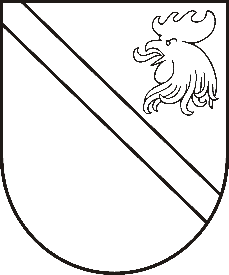 Reģ. Nr. 90000054572Saieta laukums 1, Madona, Madonas novads, LV-4801 t. 64860090, e-pasts: pasts@madona.lv ___________________________________________________________________________MADONAS NOVADA PAŠVALDĪBAS DOMESLĒMUMSMadonā2020.gada 31.martā									       Nr.133									       (protokols Nr.6, 37.p.)Par pašvaldības finansējuma piešķiršanu mācību līdzekļu iegādei Madonas novada pašvaldības izglītības iestādēm 2020.gada I pusgadāSaskaņā ar Izglītības likuma 17.panta trešās daļas 23.punktu Madonas novada pašvaldība piešķir finansējumu pašvaldības izglītības iestādēm valsts pirmsskolas izglītības vadlīniju, valsts pamatizglītības, vispārējās vidējās izglītības standartiem atbilstošu mācību līdzekļu iegādei. Ņemot vērā apstiprināto izglītojamo skaitu Valsts izglītības informācijas sistēmā (VIIS) uz 01.09.2019., Izglītības nodaļa un Finanšu nodaļa ir izstrādājusi pašvaldības budžeta līdzekļu sadales projektu mācību līdzekļu iegādei 2020.gada I pusgadam. Noklausījusies sniegto informāciju, atklāti balsojot: PAR – 17 (Agris Lungevičs, Zigfrīds Gora, Ivars Miķelsons, Andrejs Ceļapīters, Artūrs Čačka, Andris Dombrovskis, Antra Gotlaufa, Artūrs Grandāns, Gunārs Ikaunieks, Valda Kļaviņa, Valentīns Rakstiņš, Andris Sakne, Rihards Saulītis, Inese Strode, Aleksandrs Šrubs, Gatis Teilis, Kaspars Udrass), PRET – NAV, ATTURAS – NAV,  Madonas novada pašvaldības dome NOLEMJ:Piešķirt finansējumu 20506,00 apmērā Madonas novada pašvaldības pirmsskolas, vispārējās pamata un vispārējās vidējās izglītības iestāžu mācību līdzekļu iegādei 2020.gada I pusgadam no pašvaldības budžetā šim mērķim paredzētajiem līdzekļiem.Pielikumā: 2020.gada I pusgadam Madonas novada pašvaldības pirmsskolas, vispārējās pamata un vispārējās vidējās izglītības iestāžu mācību līdzekļiem paredzēto pašvaldības budžeta līdzekļu sadales saraksts.Domes priekšsēdētājs								          A.LungevičsS.Seržāne 64860562